Publicado en Valdemorales, Extremadura el 04/10/2016 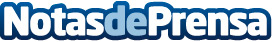 La X Edición del Festival ParqueSonoro aterrizará en Valdemorales, Extremadura, el próximo 15 de octubreEsta edición reunirá a 13 grupos musicales del pop independiente de la región y rendirá homenaje al Festival Zorrock, que tuvo lugar en la década del 1990 en Puebla de la ReinaDatos de contacto:Nota de prensa publicada en: https://www.notasdeprensa.es/la-x-edicion-del-festival-parquesonoro Categorias: Música Extremadura Entretenimiento Eventos http://www.notasdeprensa.es